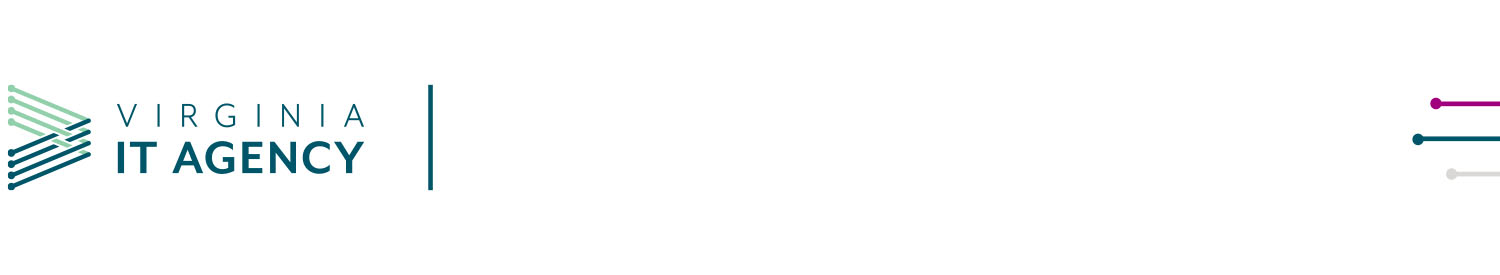 Add this form to the procurement file to document your efforts to determine price reasonableness. This is required for sole source determinations, cooperative procurements (including GSA contracts) and emergency procurements.Today’s Date 	     			Agency/Institution Name	      Contact Name      Telephone Number      Project Name or Identifier      Why is competition not used for this procurement? What is the product?What was determined to be the market price?How was the market price determined? (Select from list below.)Signed      (Contracting Officer)Price CompetitionCatalog or established price listGSA contracts or pricing agreementsPrice based on prior competitionSales of the same item to other purchasesHistorical pricesIndependent estimateComparison with prior purchase of same or similar productOther